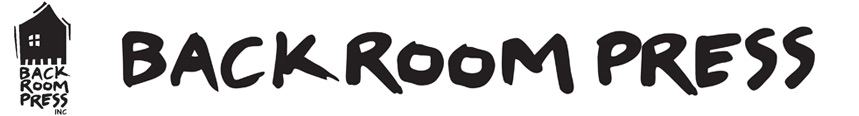 ACROSTIC POEM WITH A KIMBERLEY THEMEENTRY FORMRemember:We are looking for Acrostic poetry with a Kimberley theme.Send entries with this form to: competition@backroompress.com.au Entries welcome by close of business 30th May 2023.We look forward to enjoying your poems.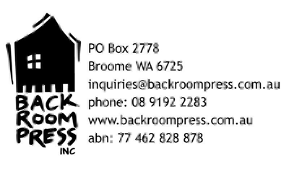 The Backroom Press teamName:Phone:Email:Title of your poem:c  By submitting your entry you agree that your poem may be published on our webpage.c  By submitting your entry you agree that your poem may be published on our webpage.c Please keep me up to date with future competitions, workshops, events and news.c Please keep me up to date with future competitions, workshops, events and news.Signed:Signed: